Verzió 2Az előző verzió kiadása: 2013.04.05SZAKASZ: Az anyag/keverék és a vállalkozás azonosításaTermékazonosítóA termék neve	Cillit vízkő- és rozsdaoldó folyadékTartalmaz	hangyasav, oxálsav dihidrátBiztonsági adatlap #	D0069771Formula#	8048810Kiszerelés/csomagolás	450ml-es fehér HDPE flakon Terméktípus	felület tisztítószerFelhasználó	lakosság1.2. Az anyag vagy keverék megfelelő azonosított felhasználása, illetve ellenjavallt felhasználásaAzonosított felhasználásfelület tisztítószerFelhasználás: magánháztartások (=nagyközönség = lakosság)A biztonsági adatlap szállítójának adataiGyártó cég neve, címe:	Reckitt Benckiser Production (Poland) Sp z. o. o.ul Okunin105-100 Nowy Dwor Mazowiecki, Lengyelország Telefon: + 48 22 775 2051Forgalmazó cég neve, címe,:	Reckitt Benckiser Kft.1113 Budapest, Bocskai út 134-146.Tel.: + 36 1 453-4600biztonsagiadatlap@rb.comSürgősségi telefonszám	Egészségügyi Toxikológiai Tájékoztató Szolgálat (ETTSZ)Telefon: 06 80 20 11 99.SZAKASZ: A veszély azonosításaAz anyag vagy keverék osztályozásaA termék definíciója	keverékOsztályozás a 1272/2008/EK (CLP/GHS) rendelet alapján: veszélyes keverékGHS05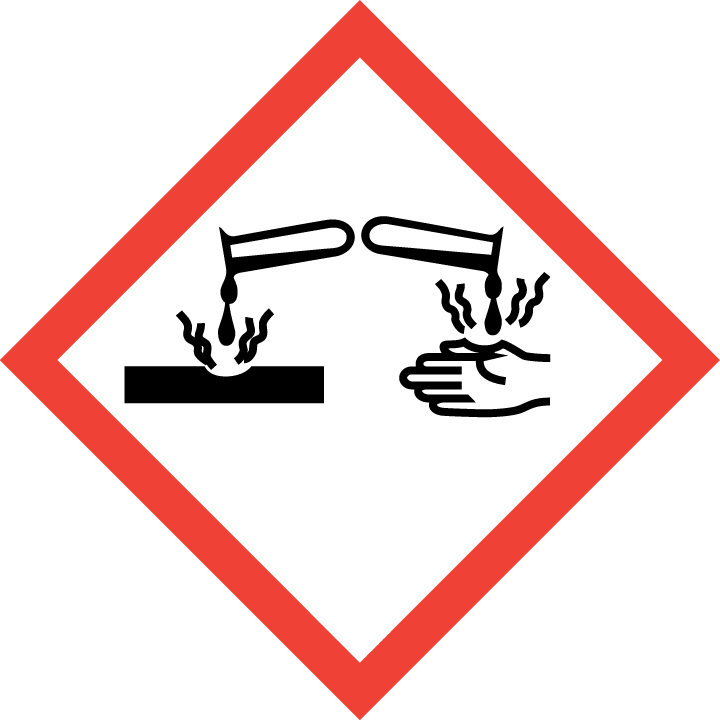 Met.Corr. 1, H290 Skin irrit. 2; H315 Eye Dam. 1; H318A H mondatok, valamint az osztályba sorolási kategóriák teljes szövegét lásd a 16. szakaszban. Az egészségre való hatásokra és tünetekre vonatkozó részletes információkat lásd a 11. szakaszbanCímkézési elemek1272/2008/EK rendelet szerint Veszélyt jelző piktogram: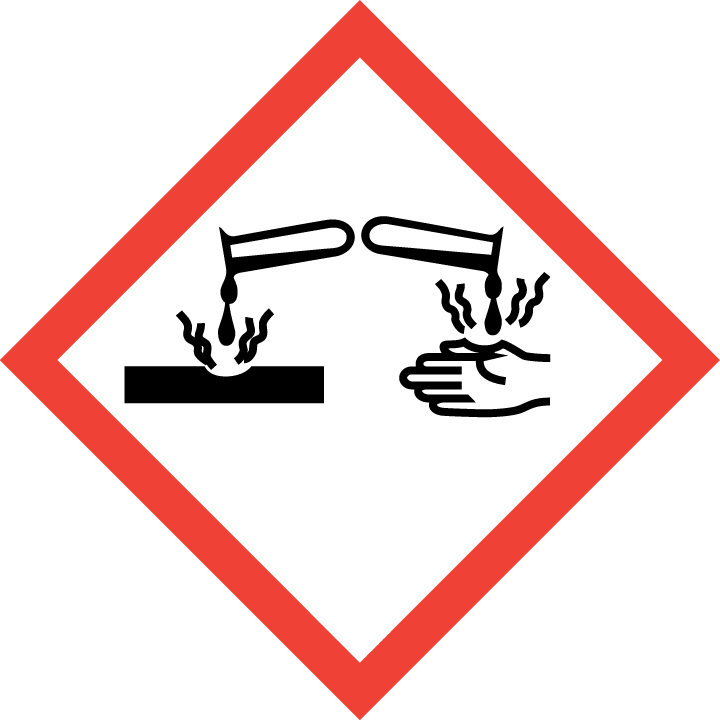 Figyelmeztetés	VeszélyFigyelmeztető mondat	H290 Fémekre korrozív hatású lehetH318 Súlyos szemkárosodást okoz H315 Bőrirritáló hatásúÓvintézkedésre vonatkozó mondatok:Általános	P102 Gyermekektől elzárva tartandóP101 Orvosi tanácsadás esetén tartsa kéznél a termék edényét vagy címkéjét.Megelőzés	P280 Védőkesztyű/szemvédő/arcvédő használata kötelező.P264 A használatot követően a kezeket alaposan meg kell mosniP260 A gőzök belélegzése tilos.Elhárítás	P305 + P351 + P338	SZEMBE KERÜLÉS esetén: Több percig tartó óvatos öblítés vízzel. Adott esetben a kontaktlencsék eltávolítása, ha könnyen megoldható. Az öblítés folytatása.P337 + P313	Ha a szemirritáció nem múlik el: orvosi ellátást kell kérni.P301+P330+P331 LENYELÉS ESETÉN: a szájat ki kell öblíteni. TILOS hánytatni.P302 + P352	HA BŐRRE KERÜL: Lemosás bő szappanos vízzel.Tárolás	P401	Tárolás korróziónak ellenálló béléssel ellátott tartálybanHulladékkezelés	P501 A tartalom/edény elhelyezése hulladékként: az országosés nemzetközi előírásoknak megfelelően.Veszélyes összetevők (CLP)	hangyasavoxálsav, dihidrátKiegészítő címkeelemek (CLP)	Ne keverje fehérítő szerekkel és más termékekkel.Speciális csomagolási követelmények:Gyermekbiztos zárással ellátott csomagolás: nem alkalmazandó Tapintással érzékelhető, veszélyre utaló jelkép: nem alkalmazandóEgyéb veszélyekNem besorolásból származó veszélyek: nem ismert:SZAKASZ: Összetétel vagy az összetevőkre vonatkozó információkAnyagok: nem alkalmazandóKeverékekA termék: keverékA H mondatok és az osztályba sorolási kategóriák teljes szövegét lásd a 16.Szakaszban.1907/2006/EK REACH rendeletXIV Melléklet: Az engedélyköteles anyagok jegyzéke:A termék nem tartalmaz a mellékletben felsorolt összetevőt.Különös aggodalomra okot adó anyagok:A termék nem tartalmaz jegyzékbe vett anyagotXVII Melléklet: Egyes veszélyes anyagok, keverékek és árucikkek gyártására, forgalomba hozatalára és felhasználására vonatkozó korlátozásokNem alkalmazhatóEgyéb olyan veszélyes összetevők jelenlétét a gyártó nem jelzi, amelyek jelen ismereteik szerint egészségre vagy a környezetre veszélyes anyagok, PBT vagy vPvB anyagok, vagy munkahelyi expozíciós határértékkel rendelkező anyagok illetve nem érik el azt a koncentrációt, amelyeket a hatályos jogszabályok szerint az osztályba sorolásnál figyelembe kellene venni.Típus[1] egészségi vagy környezeti veszély szerint besorolt anyag [2] Munkahelyi expozíciós határértékkel rendelkező anyag[3] Az anyag az 1907/2006/ EK Rendelet XIII. Melléklete szerint megfelel a PBT kritériumoknak [4] Az anyagok az 1907/2006/ EK Rendelet XIII. Melléklete szerint megfelelnek a vPvB kritériumoknak[5] hasonló anyagokMunkahelyi expozíciós határérték, ha van ilyen, a 8. szakaszban találhatóSZAKASZ: Elsősegély-nyújtási intézkedésekAz elsősegély-nyújtási intézkedések ismertetéseSzembe jutás esetén	Forduljon	azonnal	orvoshoz.	Forduljon	toxikológiaiközponthoz, vagy orvoshoz. Azonnal mossa ki nagy mennyiségű vízzel, időnként megemelve az alsó és a felső szemhéjakat. Ellenőrizze, hogy visel-e kontaktlencsét, ha igen, vegye ki. Folytassa az öblítést legalább 10 percig. A vegyi anyag által okozott égési sérülés esetén azonnali orvosi ellátás szükségesBelégzést követően	Forduljon	azonnal	orvoshoz.	Forduljon	toxikológiaiközponthoz, vagy orvoshoz. Az érintett személyt friss levegőre kell vinni és olyan nyugalmi testhelyzetbe kell helyezni, hogy könnyen tudjon lélegezni. Ha tartani lehet füst jelenlététől, a mentést végzőnek megfelelő maszkot vagy izolációs légzőkészüléket kell viselnie. Ha nincs légzés, ha a légzés rendszertelen, vagy ha légzésbénulás jelentkezik, képzett személy biztosítson mesterséges lélegeztetést vagy oxigént. Veszélyes lehet a szájon át történő élesztést végző elsősegélynyújtó személy számára. Amennyiben öntudatlan, helyezze stabil oldalfekvésbe és azonnal forduljon orvoshoz. Biztosítson szabad légutakat. Tűz esetén a bomlási termékek belégzése késleltetett tüneteket okozhat. Az expozíciónak kitett személyt esetleg 48 órán át orvosi megfigyelés alatt kell tartani.Bőrre jutást követően	Forduljon	azonnal	orvoshoz.	Forduljon	toxikológiaiközponthoz, vagy orvoshoz. Öblítse le a szennyezett bőrt bő vízzel. Vegye le a szennyezett ruhát és cipőt. Levétele előtt az elszennyeződött ruházatot mossa le alaposan vízzel, vagy viseljen kesztyűt. Folytassa az öblítést legalább 10 percig. A vegyi anyag által okozott égési sérülés esetén azonnali orvosi ellátás szükséges.Lenyelés esetén	Forduljon azonnal orvoshoz. Forduljon toxikológiai központhoz,vagy orvoshoz. Öblítse ki vízzel a szájat. Vegye ki a műfogsort, amennyiben van. Vigye friss levegőre. Ha az anyagot lenyelték és az expozíciónak kitett személy eszméleténél van, adjon neki kevés vizet inni. Hagyja abba, ha az expozíciónak kitett személynek hányingere lenne, mert a hányás veszélyes lehet. Orvosi utasítás nélkül ne hánytasson. Hányás esetén a fejet lefelé kell tartani, hogy a hányadék ne kerüljön a tüdőbe. A vegyi anyag által okozott égési sérülés esetén azonnali orvosi ellátás szükséges. Eszméletlen személynek soha ne adjon semmit szájon át. Amennyiben öntudatlan, helyezze stabil oldalfekvésbe és azonnal forduljon orvoshoz. Biztosítson szabad légutakat.Az elsősegélynyújtók védelme	Olyan	tevékenység	nem	végezhető,	amely	személyikockázattal jár, vagy amelynek végzésére a dolgozó megfelelő képzést nem kapott. Ha tartani lehet füst jelenlététől, a mentést végzőnek megfelelő maszkot vagy külső levegőtől független légzőkészüléket kell viselnie. Veszélyes lehet a szájon át történő élesztést végző elsősegélynyújtó személy számára. Levétele előtt az elszennyeződött ruházatot mossa le alaposanvízzel, vagy viseljen kesztyűt.A legfontosabb – akut és késleltetett – tünetek és hatások Lehetséges akut egészségi hatásokSzembe jutva	Súlyos szemkárosodást okoz.Belélegezve                            Gázt, gőzt vagy port bocsáthat ki, amely nagyon irritáló vagy maró hatású a légutakra. A bomlástermékek az egészségre veszélyesek lehetnek. Súlyos hatások az expozíciót követően késleltetetten is felléphetnek.Bőrrel érintkezve	Irritálja a bőrtLenyelés esetén	A száj, torok és gyomor égési sérülését okozhatja.Túlzott mértékű expozíció jelei/tüneteiSzembe jutás	A következő tünetek fordulhatnak elő:Fájdalom, könnyezés, pirosodásBelélegezve	adat nem áll rendelkezésreBőrrel érintkezés	A következő tünetek fordulhatnak elő:fájdalom, vagy irritáció, pirosodás, hólyagosodásLenyelés esetén	A következő tünetek fordulhatnak elő:gyomorfájásA szükséges azonnali orvosi ellátás és különleges ellátás jelzéseMegjegyzések az orvos számára	Tüneti kezelés. Speciális kezelés	Nem ismertSZAKASZ: Tűzvédelmi intézkedésekOltóanyagMegfelelő oltóanyag	környezetnek megfelelő oltóanyagAlkalmatlan oltóanyag	nem ismertAz anyagból vagy a keverékből származó különleges veszélyek:Az anyagból vagy	Tűz esetén veszélyes bomlástermékek képződhetnekkeverékből származó veszélyekA hőbomlás veszélyes termékei  a hőbomlás következtében képződhet:Széndioxid, szénmonoxid, nitrogén oxidok, kén oxidok, halogénezett vegyületek, fém oxid/oxidokA tűzoltóknak szóló javaslatSpeciális védőintézkedések	Ha tűz van, azonnal izolálja a helyszínt, elszállítva a baleset atűzoltók részére	helyszínéről az összes személyt.  Olyan tevékenység nemvégezhető, amely személyi kockázattal jár, vagy amelynek végzésére a dolgozó megfelelő képzést nem kapott.Speciális védőfelszerelés	A  tűzoltóknak  megfelelő  védőfelszerelést  és  a  környezetilevegőtől független, önműködő légzőkészüléket (SCBA) kell viselni. Ez utóbbinak teljesen el kell fednie az arcot és túlnyomásos üzemmódban kell használni. Az EN 469 szabvány szerinti vegyi baleseteknél megfelelő védelmet biztosító tűzoltóruházat (beleértve a védősisakot, védőbakancsot és kesztyűt).SZAKASZ: Intézkedések véletlenszerű expozíciónálSzemélyi óvintézkedések, egyéni védőeszközök és vészhelyzeti eljárásokNem sürgősségi ellátó	Olyan tevékenység nem végezhető, amely személyiszemélyzet esetén	kockázattal jár, vagy amelynek végzésére a dolgozóa dolgozó megfelelő képzést nem kapott. Ne engedje belépni a felesleges és védőruhát nem viselő személyeket. Ne érintse meg a kiömlött anyagot, és ne lépjen bele. Kerülje a gőz vagy a köd belélegzését. Biztosítson megfelelő szellőztetést. Amennyiben a szellőzés nem megfelelő, viseljen megfelelő légzésvédő eszközt. Megfelelő egyéni védőfelszerelést kell viselni.Sürgősségi ellátóknak	Amennyiben a kiömlés kezelésére különleges ruházatszükséges, vegye figyelembe az információkat 8. szakaszban feltüntetett alkalmas és nem alkalmas anyagokról. Vegye figyelembe a „nem sürgősségi ellátó személyzet esetén” részben közölt információkat is.Környezetvédelmi óvintézkedések Kerülje a kiömlött anyag szétoszlását és továbbterjedését,és érintkezését a talajjal, vízfolyásokkal, lefolyókkal és csatornákkal. Tájékoztassa az illetékes hatóságot, amennyiben a termék környezetszennyezést okozott (csatornák, vízfolyások, talaj vagy levegő).A területi elhatárolás és a szennyezés mentesítés módszerei anyagaiKis mennyiség szabadba jutása	Állítsa el a szivárgást, ha veszély nélkül teheti. Vigye el atárolóedényeket a kiloccsanás területéről. Hígítsa fel vízzel és törölje fel, ha vízoldható. Másik lehetőségként, vagy ha nem vízoldható, itassa fel inert száraz anyaggal és helyezze megfelelő hulladéktároló edénybe. Engedéllyel rendelkező vállalkozóval végeztesse el az ártalmatlanítástNagy mennyiség szabadba jutása  Állítsa el a szivárgást, ha veszély nélkül teheti. Vigye el atárolóedényeket a kiloccsanás területéről. A kiömlött anyagot széllel szemben közelítse meg. Akadályozza meg az anyag csatornába, vízfolyásba, pincébe vagy zárt helyre jutását. Mossa bele a kiömléseket a szennyvízkezelőbe vagy járjon el az alábbiak szerint. A kiömlött anyag elfolyását gátolja meg, és nem éghető felitató anyaggal, például homokkal, földdel, vermikulittal vagy kovafölddel itassa fel, majd a helyi rendelkezések szerinti ártalmatlanításhoz helyezze gyűjtőedénybe. Engedéllyel rendelkező vállalkozóval végeztesse el az ártalmatlanítást. A szennyezett felitató anyag ugyanolyan veszélyt jelenthet mint a kiömlött termék.Hivatkozás más szakaszokra	Lásd az 1. szakaszt a sürgősségi kapcsolatra vonatkozó információkért.Lásd a 8. szakaszt a megfelelő egyéni védőfelszerelésrevonatkozó információkért.Lásd a 13. szakaszt a további hulladékkezelési információkért.SZAKASZ: Kezelés és tárolásEbben a szakaszban közölt információk általános tanácsokat és útmutatásokat tartalmaznak. Az 1. szakasz Azonosított Felhasználások listáját kell figyelembe venni bármely rendelkezésre álló, az expozíciós forgatókönyvben megadott felhasználás-specifikus információhoz.A biztonságos kezelésre irányuló óvintézkedésekVédő intézkedések	Vegyen fel megfelelő egyéni védőeszközöket (lásd 8. fejezet).Ne nyelje le. Kerülje el a szemmel, bőrrel vagy ruházattal való érintkezést. Kerülje a gőz vagy a köd belélegzését. Tárolja az eredeti tárolóedényben, vagy kompatibilis anyagból készült jóváhagyott alternatív tárolóedényben, szorosan lezárva, amikor nem használják. Az üres tárolóedények termék maradványt tartalmazhatnak és veszélyesek lehetnek. Ne használja újra a tárolóedényt.Higiéniai intézkedések	Tilos az étkezés, ivás és a dohányzás azokon a helyeken,ahol az anyag kezelése, tárolása és feldolgozása történik. Evés, ivás és dohányzás előtt a dolgozóknak kezet és arcot kell mosniuk. Az étkezésre kijelölt területre történő belépés előtt le kell venni a szennyezett ruházatot és védőfelszerelést. Lásd a 8. szakaszt a további információkért a higiénés intézkedésekről.A biztonságos tárolás feltételei, az esetleges összeférhetetlenséggel együttTárolás		Tárolja a helyi előírásoknak megfelelően! Tárolja az eredeti tárolóedényben közvetlen napsütéstől védve száraz, hűvös és jól szellőztetett helyen, távol összeférhetetlen anyagoktól (lásd. 10. fejezet), ételtől és italtól. A tárolóedényt a felhasználásig tartsa légmentesen lezárva. A már kinyitott tárolóedényeket gondosan újra le kell zárni és nyílásával felfelé állított helyzetben kell tartani a szivárgás megakadályozása érdekében. Ne tárolja címkézés nélküli tárolóedényben. A környezetszennyezés elkerülésére megfelelő edényzetet kell használni.Meghatározott végfelhasználásJavaslatok	Felület tisztítószerFelhasználás: magánháztartások (=nagyközönség = lakosság)Speciális megoldás az	nem áll rendelkezésre ipar részéreSZAKASZ: Az expozíció ellenőrzése/egyéni védelemEbben a szakaszban közölt információk általános tanácsokat és útmutatásokat tartalmaznak. Az 1. szakasz Azonosított Felhasználások listáját kell figyelembe venni bármely rendelkezésre álló, az expozíciós forgatókönyvben megadott felhasználás-specifikus információhoz.Ellenőrzési paraméterekMunkahelyi expozíciós határértékek:Termék/összetevő neve	Expozíciós határértékJavasolt monitorozási eljárások	Amennyiben ez a termék expozíciós határértékkel rendelkezőösszetevőket tartalmaz, személyi, munkahelyi légtéri vagy biológiai monitorozásra lehet szükség, hogy meghatározzuk a szellőztetés vagy egyéb szabályozó intézkedések hatékonyságát, és/vagy légzésvédő eszközök alkalmazásának szükségességét. Hivatkozni kell a monitorozási szabványokra,úgymint a következők: EN 689 Európai Szabvány (Munkahelyikörnyezet - Útmutató a vegyi anyagok belélegzéssel történő expozíciójának értékeléséhez a határértékekkel és mérési stratégiákkal való összehasonlításhoz) EN1402 Európai Szabvány (Munkahelyi környezet - Útmutató a vegyi és biológiai anyagok expozícióját értékelő eljárások alkalmazásához és felhasználásához) EN 482 Európai Szabvány (Munkahelyi környezet - Vegyi anyagok mérési eljárásainak véghezvitelére vonatkozó általános követelmények) A veszélyes anyagok meghatározási módszereire vonatkozó nemzeti útmutató dokumentumokra való hivatkozás szintén szükséges.Az expozíció ellenőrzéseMegfelelő műszaki ellenőrzés:	Amennyiben felhasználás közben por, füst, gáz, gőz vagyköd keletkezik, használjon zárt technológiát, helyi elszívást, vagy egyéb műszaki szabályozó berendezést annak érdekében, hogy a munkavégzők lebegő szennyezőanyagoknak való kitettsége bármely ajánlott vagy a törvényes határérték alatt maradjon.Egyéni óvintézkedések, például egyéni védőeszközökHigiéniai intézkedések	Alaposan mossa meg kezét, alkarját és arcát vegyszerekkezelése után, illetve étkezés, dohányzás, vécéhasználat előtt, és végül a munkaidő befejeztével.Megfelelő technikát kell alkalmazni az esetlegesen elszennyeződött ruházat eltávolítására. Ismételt használat előtt mossa ki az elszennyeződött ruházatot.Gondoskodjon arról, hogy a munkahely közelében szemmosó állomások és biztonsági zuhany legyenek.Szem/arcvédelem	Megfelelő biztonsági védőszemüveget kell viselni amikora kockázatelemzés szerint kerülni kell az expozíciót a kispriccelő folyadék, pára vagy porok hatásának. Ha fennáll az érintkezés lehetősége, a következő védőfelszerelést kell viselni (hacsak az értékelés azt nem jelzi, hogy magasabb fokú védelemre van szükség):vegyszerálló védőszemüveg vagy védőálarc. Amennyiben belélegzés veszélye fennáll, teljes álarcos légzésvédő ajánlott helyette.BőrvédelemKézvédelem		Ha a kockázatértékelés szerint szükséges, a vonatkozó szabványnak megfelelő, vegyszereknek ellenálló, nem áteresztő kesztyűt kell viselni a vegyszerek kezelése során mindenkor. A kesztyűgyártó által meghatározott paraméterek figyelembevételével, a használat során ellenőrizze, hogy kesztyű még tartja a védőhatását. Meg kell jegyezni, hogy egy kesztyűanyag áttörési ideje különböző lehet a különböző gyártók kesztyűi esetében. Több anyagból álló keverékek esetében a kesztyű a védelmi képességének megőrzési ideje nem becsülhető meg pontosan.Permeációs szint 6, penetrációs szint 3 következő EN374, figyelembe véve az expozíciót az adott vegyi anyagokra a3. fejezetben.Testvédelem		A test védelmére szolgáló egyéni védőeszközöket az elvégzendő feladat és a vele járó kockázatok függvényében kell kiválasztani, és a termék kezelése előtt ezeket szakemberrel kell jóváhagyatni.Egyéb bőrvédelem	Ki kell választani a megfelelő lábbelit és a bőr védelmérevalamilyen további intézkedést az ellátandó feladat és az azzal járó kockázat alapján, és ezt egy szakértőnek jóvá kell hagynia e termék kezelésének megkezdése előtt.Légzésvédelem	Ha a kockázatértékelés szerint szükséges, használjon a vonatkozó szabványnak megfelelő, szabályosan illesztett, levegőszűrős vagy frisslevegős légzőkészüléket. A légzésvédőt az ismert vagy várható expozíciós szint, a termék veszélyessége és a légzésvédő biztonságos üzemelési határértékei alapján kell kiválasztani.Környezeti expozíció ellenőrzéseA szellőztetésből vagy a munkafolyamatok berendezéseiből eredő emissziót ellenőrizni kell annak biztosítása érdekében, hogy megfeleljen a környezetvédelmi előírásoknak. Egyes esetekben füstelnyeletők, szűrők vagy a gyártóberendezések műszaki módosításai lehetnek szükségesek ahhoz, hogy az emisszió az elfogadható szintre csökkenjen.SZAKASZ: Fizikai és kémiai tulajdonságokAz alapvető fizikai és kémiai tulajdonságokra vonatkozó információKülső jellemző	:folyadék ( átlátszó viszkózus folyadék/ gél)Szín	: kékSzag	: jellemzőSzag küszöbérték	: adat nem áll rendelkezésrepH	: 1 - 2Olvadáspont/fagyás pont	: adat nem áll rendelkezésreForráspont	: adat nem áll rendelkezésreLobbanáspont	: zárt téri: >100°CPárolgási sebesség	: adat nem áll rendelkezésre Gyúlékonyság (szilárd, gáz)	: adat nem áll rendelkezésreÉgési idő	: nem alkalmazhatóÉgési sebesség	: nem alkalmazható Alsó/felső robbanási határ	: nem alkalmazhatóGőznyomás	: adat nem áll rendelkezésreGőz sűrűség	: adat nem áll rendelkezésreSűrűség	: 1,04 – 1,06 g/cm3 (20°C)Oldékonyság	: jól oldódik a következő anyagokban: hideg víz és forró víz Megoszlási hányados, n-oktanol/víz: adat nem áll rendelkezésreBomlási hőmérséklet	: adat nem áll rendelkezésreViszkozitás	: dinamikus (szoba hőmérséklet): 900 – 2000 mPas Robbanási tulajdonságok	: adat nem áll rendelkezésreOxidáló tulajdonságok	: adat nem áll rendelkezésre Alkáli teszt [gHCl/100g termék]	: 4,924Maró hatás, megjegyzés	: adat nem áll rendelkezésreEgyéb információk:További információ nem áll rendelkezésreSZAKASZ: Stabilitás és reakciókészségReakciókészség	A terméknek vagy alkotórészeinek reakcióképességérevonatkozóan nem áll rendelkezésre speciális vizsgálati adatKémiai stabilitás	a termék stabilVeszélyes reakciók lehetősége Normál tárolási és felhasználási körülmények közöttveszélyes reakciók nem fordulnak elő.Polimerizáció. : A keverékre magára nem áll rendelkezésre adat.Kerülendő körülmények	adat nem áll rendelkezésre10.5 Nem összeférhető anyagok	Reagálhat, vagy nem összeférhető a következő anyagokkal:fémek.Ne keverje más háztartás-vegyi termékekkel.10.6. Veszélyes bomlástermékek	Szén oxidok, különböző szerves vegyületek.Instabilitási körülmények	adat nem áll rendelkezésreInstabilitási hőmérséklet	adat nem áll rendelkezésreSZAKASZ: Toxikológiai adatokA toxikológiai hatásokra vonatkozó információ Akut toxicitásAkut toxicitás/becsültIrritáció/maró hatásLégzőszervi vagy bőrszenzibilizáció	A rendelkezésre álló adatok alapján az osztályozás kritériumai nem teljesülnekCsírasejt-mutagenitás	A rendelkezésre álló adatok alapján az osztályozás kritériumai nemteljesülnekRákkeltő hatás	A rendelkezésre álló adatok alapján az osztályozás kritériumainem teljesülnekReprodukciós toxicitás	A rendelkezésre álló adatok alapján az osztályozás kritériumainem teljesülnekSpeciális célszervi toxicitás (egyszeri expozíció)A rendelkezésre álló adatok alapján az osztályozás kritériumai nem teljesülnekSpeciális célszervi toxicitás (ismétlődő expozíció)A rendelkezésre álló adatok alapján az osztályozás kritériumai nem teljesülnekAspirációs veszély	A rendelkezésre álló adatok alapján az osztályozás kritériumainem teljesülnekA valószínű expozíciós útra vonatkozó információSzembe jutva	Súlyos szemkárosodást okozBelélegezve		Gázt, gőzt vagy port bocsáthat ki, amely nagyon irritáló vagy maró hatású a légutakra. A bomlástermékek az egészségre veszélyesek lehetnek. Súlyos hatások az expozíciót követően késleltetetten is felléphetnek.Bőrrel érintkezve	Bőrirritáló hatásúLenyelés esetén	A száj, a torok és a gyomor égési sérülését okozhatjaA fizikai, kémiai és toxikológiai jellegzetességekkel kapcsolatos tünetek Szembe jutás	A következő tünetek fordulhatnak elő:Fájdalom, könnyezés, pirosodásBelélegezve	adat nem áll rendelkezésreBőrrel érintkezés	A következő tünetek fordulhatnak elő:fájdalom, vagy irritáció, pirosodás, hólyagosodásLenyelés esetén                            A következő tünetek fordulhatnak elő:gyomorfájásRövid és hosszú távú expozícióból származó késleltetett és azonnali hatások, krónikus hatásokRövid távú expozíció                     adat nem áll rendelkezésreHosszú távú expozíció                  adat nem áll rendelkezésreLehetséges krónikus egészségi hatásAdat nem áll rendelkezésreKövetkeztetések/összefoglalás   adat nem áll rendelkezésreÁltalános                                       Jelentős hatások vagy kritikus veszélyek nem ismertek.Karcinogenitás                             Jelentős hatások vagy kritikus veszélyek nem ismertek.Mutagenitás                                  Jelentős hatások vagy kritikus veszélyek nem ismertek.Teratogenitás                   Jelentős hatások vagy kritikus veszélyek nem ismertek. Hatások a fejlődésre Jelentős hatások vagy kritikus veszélyek nem ismertek. Reprodukciós hatás                     Jelentős hatások vagy kritikus veszélyek nem ismertek.Egyéb információk	adat nem áll rendelkezésreSZAKASZ: Ökológiai információkToxicitásPerzisztencia és lebonthatóságAdat nem áll rendelkezésreKövetkeztetések/összefoglalás	A termékben levő felületaktív anyagok biológiailebonthatósága megfelel a 648/2004/EK rendelet követelményeinek. A tagországok felelős hatóságainak kérésére felületaktív anyagok  gyártói az erre vonatkozó adatokat rendelkezésre bocsátják.Bioakkumulációs képességA talajban való mobilitásTalaj/víz megoszlási hányados (Koc)	adat nem áll rendelkezésreMobilitás	adat nem áll rendelkezésreA PBT és vPvB-értékelés eredményePBT	nem alkalmazhatóvPvB	nem alkalmazhatóEgyéb káros hatások	Jelentős hatások vagy kritikus veszélyek nem ismertek.Nagy	mennyiségben	a	vízbe	kerülve	pH	változás következtében károsodást okozhat a vízi élővilágbanSZAKASZ: Ártalmatlanítási szempontokEbben a szakaszban közölt információk általános tanácsokat és útmutatásokat tartalmaznak. Az1. szakasz Azonosított Felhasználások listáját kell figyelembe venni bármely rendelkezésre álló, az expozíciós forgatókönyvben megadott felhasználás-specifikus információhoz.13.1. Hulladékkezelési módszerek TermékHulladékelhelyezési módszer A hulladékká vált terméket előírások szerint kell kezelni. Ahulladékká vált csomagolóanyag újra feldolgozandóVeszélyes hulladék	A termék osztályba sorolása alapján veszélyes hulladéknaktekintendő.Európai hulladékjegyzék kód (EWC): 20 01 29* Veszélyes anyagokat tartalmazómosószerekCsomagolásHulladékelhelyezési módszer A hulladék keletkezését el kell kerülni vagy minimálisra kellcsökkenteni, ahol csak lehetséges. A csomagolóanyag- hulladék újra feldolgozandó. Az égetés vagy hulladéklerakó csak akkor jöhet számításba, ha az újrafeldolgozás nem lehetséges.Speciális óvintézkedések	Az anyagot és az edényzetét megfelelő módonártalmatlanítani kell. Óvatosan kell bánni az olyan üres edényekkel, amelyek nem lettek kitisztítva vagy kiöblítve. Az üres tartályok vagy belső hengerfalak visszatarthatnak némi termék maradékot.Kerülje a kiömlött anyag szétoszlását és továbbterjedését, és érintkezését a talajjal,vízfolyásokkal, lefolyókkal és csatornákkalSZAKASZ: Szállításra vonatkozó információkHosszú távolságra való szállítás, vagy ömlesztett anyagok, vagy zsugorfóliázott raklap esetén figyelembe venni 7. és 10. szakaszokatA felhasználót érintő különleges óvintézkedések :Szállítás a felhasználó telephelyén belül:mindig zárt tartályban történjék, amely álló helyzetben van és biztonságos. A szállítást végző személyzetet tájékoztatni kell a teendőkről szivárgás vagy baleset esetére.A MARLPOL-egyezmény II melléklete ésaz IBC szabályzat szerinti ömlesztett szállítás	Nem alkalmazandóSZAKASZ: Szabályozással kapcsolatos információkAz adott anyaggal vagy keverékkel kapcsolatos biztonsági, egészségügyi és környezetvédelmi    előírások/jogszabályok1907/2006/EK REACH XVII melléklet –	nem alkalmazhatóEgyes veszélyes anyagok, készítmények és árucikkek gyártásával,forgalomba hozatalával és felhasználásával kapcsolatos korlátozásokIntegrált szennyezés megelőzés és csökkentés nincs a listában(IPPC) – levegőIntegrált szennyezés megelőzés és csökkentés nincs a listában(IPPC) – vízCMR (Karcinogén, Mutagén, Reprodukciót károsító) anyagok nem tartalmaz CMR anyagot A termék a 648/2004/EK rendelet a mosó- és tisztítószerek hatálya alá tartozik.Nemzeti jogszabályok:2000 évi XXV. törvény a kémiai biztonságról44/2000(XII.27) EüM rendelet a veszélyes anyagokkal és a veszélyes készítményekkel kapcsolatos egyes eljárások, illetve tevékenységek részletes szabályairól25/2000 (IX.30) EüM-SzCsM együttes rendelet a munkahelyek kémiai biztonságáról26/2000(IX.30) EüM rendelet a foglalkozási eredetű rákkeltő anyagok elleni védekezésről és az általuk okozott egészségkárosodások megelőzéséről2012 évi CLXXXV törvény a hulladékrólKémiai biztonsági értékelésNem készült kémiai biztonsági értékelés.SZAKASZ: Egyéb információkVáltozás: a 2 és 3. szakasz 2015/830/EK rendelet előírásai szerinti módosításaRövidítések és betűszavak :	ATE = Akut Toxicitás BecsléseCLP=Az Európai Parlament és a Tanács Rendelete az Anyagok és Keverékek Besorolásáról, Címkézéséről és Csomagolásáról [EK Rendelet No. 1272/2008]DNEL = Származtatott Hatásmentes Szint  EUH statement = CLP-specifikus Figyelmeztető mondatPNEC = Becsült Hatásmentes Koncentráció RRN = REACH Regisztrációs SzámA legfontosabb szakirodalmi hivatkozások:és adatforrások:	adat nem áll rendelkezésreOsztályozás a 1272/2008/EK (CLP/GHS) rendelet alapján: Met Corr. 1, H290Skin Irrit.2, H315 Eye Dam. 1 H318A 1272/2008/EK CLP rendeletnek megfelelő, osztályozáshoz használt eljárás: Osztályozás	indoklásMet. Corr. 1, H290	szakértői módszerSkin Irrit., 2, H315	számításos módszerEye Dam. 1 H318	számításos módszerA termék címkézésére vonatkozó információ a 2. szakaszban találhatóA biztonsági adatlap 3. szakaszában rövidítéssel megadott H mondatok teljes szövege:H290 Fémekre korrozív hatású lehet. H302 Lenyelve ártalmasH312 Bőrrel érintkezve ártalmasH314 Súlyos égési sérülést és szemkárosodást okoz H315 Bőrirritáló hatásúH318 Súlyos szemkárosodást okoz. H319 Súlyos szemirritációt okozH400 Nagyon mérgező a vízi élővilágra.H412 Ártalmas a vízi élővilágra, hosszan tartó károsodást okoz.Az osztályba sorolás teljes szövege (CLP/GHS)Acute Tox. 4, H302	AKUT TOXICITÁS: ORÁLIS – 4. kategóriaAcute Tox. 4, H312	AKUT TOXICITÁS: Bőr – 4. kategória Aquatic Acute, 1, H400	AKUT VÍZI TOXICITÁS – 1 kategóriaAquatic Chronic 3, H412	HOSSZÚ TÁVÚ VÍZI TOXICITÁS (KRÓNIKUS) – 3. kategória Eye Dam. 1 H318	SÚLYOS SZEMKÁROSODÁS/SZEMIRRITÁCIÓ –1.kategória Eye Irrit. 2., H319	SÚLYOS SZEMKÁROSODÁS/SZEMIRRITÁCIÓ –2.kategória Met. Corr. 1, H290	FÉMEKRE KORROZÍV HATÁSÚ ANYAG – 1. kategóriaSkin Corr. 1A, H314	BŐR MARÁS – 1A kategóriaAkin Corr. 1B, H314	Bőr MARÁS – 1B kategóriaSkin Irrit. 2. H315	BŐR MARÁS/IRRITÁCIÓ – 2. kategóriaA kiállítás/felülvizsgálat dátuma: 2014.04.05Verzió	2Az előző verzió kiállítása2013.04.05A felülvizsgálat oka: a 2015/830 rendeletnek való megfelelésEz a magyar nyelvű biztonsági adatlap a gyártó D0069771 azonosítási számú, 8048810 v2.0 formula kóddal rendelkező Cillit® Lime and Rust Remover Liquid elnevezésű, 2014.04.16. -án felülvizsgált 2-es verziószámú angol nyelvű biztonsági adatlapja alapján készült.A biztonsági adatlapot előkészítette:	Reckitt Benckiser LLCProduct Safety Department 1 Philips ParkwayMontvale, New Jersey 07646-1810 USAÖsszetevőEINECS/CAS/Index-szám/REACH reg.szám%Osztályozás1272/2008/EKtípusSzulfaminsavEK: 226-218-8CAS: 5329-14-6 Index:016-026-00-0REACH Reg.szám: 01-2119488633-28- XXXX5- 10Skin Irrit. 2, H315Eye Irrit. 2, H319 Aquatic Chronic 3. H412[1]HangyasavEK: 200-579-1CAS: 64-18-6Index: 607-001-00-0REACH Reg.szám: 01-2119491174-37- XXXX<2,5Skin Corr. 1A,H314.Eye Dam.1 H318[1] [2]Oxálsav dihidrátEK: 205-634-3CAS: 6153-56-6Index: 607-006-00-8<2,5Acute Tox. 4;H302Acute Tox 4; H312[1]dodecyldimethylamineoxideEK: 216-700-6CAS: 1643-20-50,25-1Skin Irrit.2 H315Eye Dam.1, H318 Aquatic Acute 1, H400[1]HangyasavEurópaEU OEL (Europe 12/2009) Megjegyzés: indikatív értékTWA: 5ppm 8 óra TWA: 9mg/m3 8 óraMagyarország  ÁK érték: 9 mg/m3maró hatású anyag2006/15/EK irányelvben közölt értékVeszélyes anyagEredményFajDózisExpozíciósidőszulfaminsavLD50 orálispatkány3160 mg/kg-hangyasavLD50 inhaláció gőzpatkány7400mg/m34 óraLD50 orálispatkány730mg/kg-oxálsav dihidrátLD50 orálispatkány33 mg/kg-Expozíciós útAkut toxicitás - becsültOrális3902,4 mg/kgDermális8686,2 mg/kgTermék/össze-tevő neveEredményFajPont-számExpozíciómegfigyelésszulfaminsavSzem	-	mérsékeltennyúl-20 mg-irritálóSzem- súlyos irritációNyúl-24óra 250 µg-Bőr- mérsékleten irritálóember120	óra	4%-megszakítással-Bőr- súlyos irritációnyúl-24 óra 500 mg-hangyasavSzem – súlyos irritációnyúl-122 mg-hangyasavBőr – gyengén irritálónyúl-610mg-Termék/összete vő neveEredményFajExpozíció idejeSzulfaminsavAkut LC50 14200µg/L édesvízHal – Pimephales promelas96 órahangyasavAkut EC50 151200µg /l édes vízAkut LC50 80000-90000 µg/l tengervízDaphnia – Daphnia magna– lárvaRákfélék – Carcinus maneas - felnőtt48 óra48 óraVeszélyes anyagLogPowBKFPotenciálSzulfaminsav Hangyasav0,101-2,3--alacsony alacsonyADR/RIDADNIMDGIATA14.1. UN számUN1760UN1760UN1760UN176014.2. Helyesszállítási megnevezésMARÓFOLYADÉK, M.N.N.(szulfaminsav, hangyasav)CORROSIVELIQUID, N.O.S.(Szulfaminsav, hangyasav)CORROSIVELIQUID, N.O.S.(sulphamidic acid, formic acid)CORROSIVELIQUID, N.O.S.(sulphamidic acid, formic acid)14.3.Veszélyességi osztály8888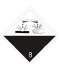 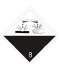 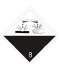 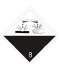 14.4.Csomagolási csoportIIIIIIIIIIII14.5 KörnyezetiveszélyNemNemNemNemKiegészítőVeszély azonosítóSpeciálisÜtemterv veszélyLásd DG listainformációkszám:rendelkezésekesetére (EmS)Lásd DG listainformációk80274F-A, S-BLásd DG listainformációkKorlátozott274F-A, S-BLásd DG listainformációkmennyiség: 5l274F-A, S-BLásd DG listainformációkSpeciális274F-A, S-BLásd DG listainformációkrendelkezések274F-A, S-BLásd DG listainformációk274274F-A, S-BLásd DG listainformációkAlagút kód: (E)274F-A, S-BLásd DG lista